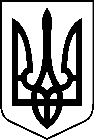 ГЕНЕРАЛЬНА ПРОКУРАТУРА УКРАЇНИНАКАЗ				        № 41429  грудня 2016 року                    					 м. Київ   Щодо особливостей розгляду скарг на рішення конкурсних комісій з підстав необ’єктивності та упередженого ставлення до кандидатів на адміністративні посади в місцевих прокуратурах під час проведення співбесід З метою забезпечення прав кандидатів на адміністративні посади в місцевих прокуратурах на об’єктивність ухвалених щодо них рішень конкурсними комісіями під час проведення співбесід, керуючись статтею 9 Закону України «Про прокуратуру», НАКАЗУЮ:Встановити, що скарги на рішення конкурсних комісій можуть бути подані кандидатами Генеральному прокурору України не пізніше 10 січня 2017 року. Такі скарги направляються Генеральним прокурором України для можливого розгляду викладених у них обставин, що викликають сумніви у неупередженості та об’єктивності, до однієї з конкурсних комісій з числа діючих (за винятком комісії, рішення якої оскаржується). За результатами розгляду скарги конкурсна комісія у разі визнання доводів кандидата обґрунтованими може рекомендувати кандидата для призначення на посаду у встановленому законодавством порядку. Генеральний прокурор України					          Ю. Луценко 